Application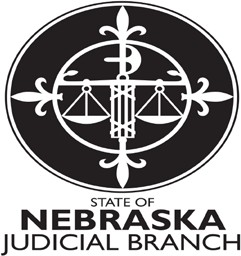 Nebraska Administrative Office of The Courts and ProbationApplication for Internship, Externship or Volunteer opportunityI hope to complete my internship/externship/volunteer program with? (List office and/or location)Personal InformationEducationHR 1:35	Page 1 of 9Criminal History (Sealed Juvenile Cases need not be listed)References (Not required but as requested by intern coordinator)*****Please noteAll internship/externship/volunteer program opportunities are competitive and spots are limited. You may be required to complete a personal interview with a Judicial Branch internship coordinator as part of the process.Select (paid) undergraduate and graduate level interns must have pre-approval and a referral through their college/university. Once the referral has been made, the candidate will apply for their internships through statejobs.nebraska.gov. Further, only those students fully endorsed by their college and university will be considered for inclusion in the select intern program. If you are considering application for the select intern program, participation must be certified by a representative of the college or university below and presented at the time of interview.This application has been reviewed and approved by:College/University Representative Name and RoleName of College or UniversityDateIntern/Extern/Volunteer Statement of InterestDescribe your interest in an internship/externship/volunteer position with the Nebraska Judicial Branch and how this experience will inform and/or further your career journey.PROGRAM AGREEMENTI have read the internship/externship/volunteer program policy and agree to the parameters as outlined.I have read the Confidential Records policy, understand its contents and agree to adhere to the guidelines.I agree not to travel in a state-owned vehicle unless I have signed a waiver.Signature	DateWitness	DateTO:	Personnel – Administrative Office of the Courts and Probation RE:	INTERNSHIP/EXTERN/VOLUNTEER PROGRAM APPOINTMENTIt is my request that you appoint as an experiential/selectintern/extern/volunteer (checkone) to work in the 	under the direct supervision of	.The internship/externship/volunteer program will occur between the months of	and 	_ and will endure for a total of 	 hours.Intern/Extern/Volunteer Coordinator	DateDivision Head/Chief/Clerk Magistrate/	Date Judicial AdministratorAPPROVEDAdministrative Office of the Courts and Probation	DateWAIVER AND RELEASEIntern/Extern/Volunteer Name: 	The undersigned has entered an internship/extern/volunteer program working through the Administrative Office of the Courts and Probation. As part of the internship/externship/volunteer program, it may be necessary to ride as a passenger in a motor vehicle owned by the State of Nebraska and/or a personal vehicle driven by an employee of the Nebraska Judicial Branch in conjunction with the employee’s duties.For, and in consideration of, this request to be granted, the undersigned hereby waives and releases any and all rights the undersigned has, or might have, against the State of Nebraska, the Nebraska Judicial Branch, the Administrative Office of the Courts and Probation or any of its subsidiaries, or any of the servants or employees of all; and further waives and relinquishes any and all rights to make claim for, sue for, in any manner attempt to recover for, any injury or damage that might result to the undersigned or any property of the undersigned, as a result of boarding, riding in, descending from said motor vehicle or in any other manner through operation thereof; and for any injuries or damages which may occur as a result of being present when conducting field work of any probationer, ward or protected person or other individual involved with Nebraska’s Judicial Branch with any employee of the Judicial Branch in official performance of their duties. Further, the undersigned hereby releases and relieves the State of Nebraska, the Nebraska Judicial Branch, the Administrative Office of the Courts and Probation or any of its subsidiaries, or any of the servants or employees of both, from any and all injury or damage the undersigned might receive or damage or loss of any property of the undersigned, as the result of the undersigned boarding, riding in, or descending from or in any other manner through the operation of said motor vehicle, or because of the undersigned’s presence during any field work either because of their own negligence or from any other cause.This Waiver and Release shall be binding upon the heirs, devisees, legatees, personal representatives, successors, or assigns of the undersigned.The undersigned understands that while a passenger in any motor vehicle, he/she is required to wear a seat belt at all times.After having been advised of the duties, responsibilities, and potential dangers of the internship/extern/volunteer program, the individual signed below agrees to these working conditions.Intern/Extern/Volunteer Signature	DateDivision Head/Chief/Clerk Magistrate/	Date Judicial AdministratorCONFIDENTIALITY AND SECURITY AGREEMENTIntern/Extern/Volunteer Name: 	I, the undersigned, agree to abide by the confidentiality and information security policies and procedures of the Nebraska Supreme Court, the Administrative Office of the Courts and Probation (AOCP) and any subsidiary of the Supreme Court and/or the AOCP. These policies shall be adhered to at all times, both in and out of the office setting. Failure to adhere to these policies shall result in dismissal from my position as an intern/extern/volunteer and possible legal ramifications.Intern/Extern/Volunteer Signature	DateIntern Coordinator	DateBackground Check Letter of Understanding	, 20 	I understand I have been offered an intern/extern/volunteer opportunity of 		with the 	 and that this offer is contingent upon a satisfactory result of criminal history screening. I understand the business necessity of this screening given that Judicial Branch employees have positions entailing public trust and have access to information of a confidential nature.I	have	have not been convicted of a violation of law, other than a minor traffic violation.(A conviction will not necessarily disqualify you from intern/extern/volunteer opportunity. The recency, severity, and pertinence of the conviction to the intern/extern/volunteer opportunity will all be considered.)If you answered in the affirmative, please describe the conviction(s):State(s) of residency over the last ten years:Full Name:Other names used (including maiden):Date of Birth:Social Security Number:Driver's License Number:	State of Issuance:	Expiration:Signature: Work location: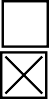 Internship, Externship or Volunteer?InternshipExternshipVolunteerFull NamePreferred NameDate of BirthCurrent AddressCurrent City/State/ZipPermanent AddressPermanent City/State/ZipPhone NumberEmailEmergency Contact NameEmergency Contact PhoneEmergency Contact EmailPreferred Method ofcontact?Name of College/UniversityAddressCity/State/ZipMajorMinorHours completed towardsdegreeAnticipated Graduation DateInternship/externship/volunteerprogram tied to Course Credit?Internship/externship/volunteerprogram tied to Course Credit?Internship/externship/volunteerprogram tied to Course Credit?YesNoNoNumber of Hours Required forCourse CreditNumber of Hours Required forCourse CreditNumber of Hours Required forCourse CreditSemester/Term forInternship/Externship/VolunteerSemester/Term forInternship/Externship/VolunteerSemester/Term forInternship/Externship/Volunteeri.e. Summer 2025;Fall 2025i.e. Summer 2025;Fall 2025Relevant coursework completed previouslyRelevant coursework completed previouslyAvailability (estimated)Monday Morning Tuesday Morning Wednesday Morning Thursday Morning Friday MorningWeekend MorningMonday Morning Tuesday Morning Wednesday Morning Thursday Morning Friday MorningWeekend MorningMonday Afternoon Tuesday Afternoon Wednesday Afternoon Thursday Afternoon Friday AfternoonWeekend AfternoonMonday Afternoon Tuesday Afternoon Wednesday Afternoon Thursday Afternoon Friday AfternoonWeekend AfternoonMonday Evening Tuesday Evening Wednesday Evening Thursday Evening Friday EveningWeekend EveningMonday Evening Tuesday Evening Wednesday Evening Thursday Evening Friday EveningWeekend EveningProfessor or Supervisor NameProfessor or Supervisor NameProfessor or Supervisor NameProfessor or Supervisor PhoneProfessor or Supervisor PhoneProfessor or Supervisor PhoneProfessor or Supervisor EmailProfessor or Supervisor EmailProfessor or Supervisor EmailHave you ever been convicted of a felony or misdemeanor?If yes, please list:YesNoOffenseTypeYearMisdemeanor FelonyMisdemeanor FelonyDo you have any charges pending?If yes, please list:YesNoOffenseTypeYearMisdemeanor FelonyMisdemeanor Felony1st Reference Name1st Reference Phone & Email2nd Reference Name2nd Reference Phone & Email3rd Reference Name3rd Reference Phone & Email- FOR OFFICE USE ONLY – CRIMINAL HISTORY RECORD CHECKTHIS FORM IS TO BE UTILIZED AND PROCESSED ONLY AFTER AN APPLICANT HAS BEEN OFFERED AN INTERN/ EXTERN/ VOLUNTEER OPPORTUNTIY. SEND THE COMPLETED TYPED FORM TO 402-328-6226.REQUESTING OFFICE INFORMATIONREQUESTING OFFICE: 	 REQUESTING SUPERVISOR’S PRINTED NAME: 	DATE REQUESTED:	EMAIL ADDRESS: 	SUBJECT INFORMATIONNAME:		DOB:	MAIDEN/ALIAS NAME(S): 	(COMPLETE SEPARATE PAGE FOR ADDITIONAL NAMES/MAIDEN/ALIAS)GENDER:		RACE:		SOCIAL SECURITY #: 	STATE(S) OF RESIDENCY OVER THE LAST TEN YEARS: 	  NCIC	  DMV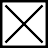 PURPOSE:	CRIMINAL JUSTICE (Code C)CRIMINAL JUSTICE EMPLOYMENT (Code J)DRIVER’S LICENSE # (if available):	STATE: 	OFFICE USE ONLY	DO NOT WRITE IN THIS AREAOPERATOR SIGNATURE:	DATE: 	CLEARED / Approved for Hire	NOT CLEARED / Not approved for HireRELEASED TO: Authorizing Signature: 	DATE: 	